SAKARYA ÜNİVERSİTESİMÜHENDİSLİK FAKÜLTESİFAKÜLTE YÖNETİM KURULU TOPLANTI TUTANAĞIFakültemiz Yönetim Kurulu, Dekan Prof. Dr. Orhan TORKUL'un Başkanlığı’nda toplanarak, gündemdeki maddeleri görüşmüş ve aşağıdaki kararları almıştır;01- Fakültemiz İnşaat Mühendisliği Bölüm Başkanlığının 18/01/2016-2225 evrak, tarih, sayılı yazısı görüşmeye açıldı.Yapılan görüşmeler sonunda; Fakültemiz İnşaat Mühendisliği Bölümü öğrencilerinden 1501.04259 nolu EMİN GÖKTUĞ YALÇIN’ın, Staj-I Dersinden Muaf olmasının uygun olduğuna kararın Rektörlük Öğrenci İşleri Dairesi Başkanlığı ve Bölüm Başkanlığına bildirilmesine oy birliği ile karar verildi.02- Fakültemiz Makina Mühendisliği Bölüm Başkanlığının 18/01/2016-2282 evrak, tarih, sayılı yazısı görüşmeye açıldı.Yapılan görüşmeler sonunda; Fakültemiz Makina Mühendisliği Bölümü aşağıda bilgileri verilmiş öğrencilerin staj işlemlerinin uygun olduğuna kararın Rektörlük Öğrenci İşleri Dairesi Başkanlığı ve Bölüm Başkanlığına bildirilmesine oy birliği ile karar verildi.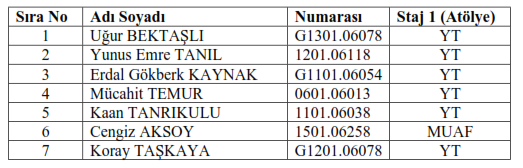 03- Fakültemiz Elektrik Elektronik Mühendisliği Bölüm Başkanlığının 18/01/2016-2188 evrak, tarih, sayılı yazısı görüşmeye açıldı.Yapılan görüşmeler sonunda; Fakültemiz Elektrik Elektronik Mühendisliği Bölümü ekte bilgileri verilmiş öğrencilerinin 2015-2016 eğitim öğretim yılı Yaz okulundan aldığı derslerin başarı notlarının Üniversitemiz not sistemine göre uygun olduğuna kararın Rektörlük Öğrenci İşleri Dairesi Başkanlığı ve Bölüm Başkanlığına bildirilmesine oy birliği ile karar verildi.04- Fakültemiz İnşaat Mühendisliği Bölüm Başkanlığının 18/01/2016-2224 evrak, tarih, sayılı yazısı görüşmeye açıldı.Yapılan görüşmeler sonunda; Fakültemiz İnşaat Mühendisliği Bölümü ekte bilgileri verilmiş öğrencilerinin 2014-2015 eğitim öğretim yılı Yaz okulundan aldığı derslerin başarı notlarının Üniversitemiz not sistemine göre uygun olduğuna kararın Rektörlük Öğrenci İşleri Dairesi Başkanlığı ve Bölüm Başkanlığına bildirilmesine oy birliği ile karar verildi.05- Fakültemiz Makina Mühendisliği Bölüm Başkanlığının 18/01/2016-2283 evrak, tarih, sayılı yazısı görüşmeye açıldı.Yapılan görüşmeler sonunda; Fakültemiz Makina Mühendisliği Bölümü ekte bilgileri verilmiş öğrencilerinin 2014-2015 eğitim öğretim yılı Yaz okulundan aldığı derslerin başarı notlarının Üniversitemiz not sistemine göre uygun olduğuna kararın Rektörlük Öğrenci İşleri Dairesi Başkanlığı ve Bölüm Başkanlığına bildirilmesine oy birliği ile karar verildi.06- Fakültemiz Metalurji ve Malzeme Mühendisliği Bölüm Başkanlığının 15/01/2016-1979 evrak, tarih, sayılı yazısı görüşmeye açıldı.Yapılan görüşmeler sonunda; Fakültemiz Metalurji ve Malzeme Mühendisliği Bölümü ekte bilgileri verilmiş öğrencinin kaydının dondurulmasının uygun olmadığına kararın Bölüm Başkanlığına bildirilmesine oy birliği ile karar verildi.07- Fakültemiz Makina Mühendisliği Bölüm Başkanlığının 19/01/2016-2448 evrak, tarih, sayılı yazısı görüşmeye açıldı.Yapılan görüşmeler sonunda; Fakültemiz Makina Mühendisliği Bölümü öğrencilerinden G1001.06102 numaralı öğrencilerinden Okan MERT’in, Bitirme Çalışması dersine yazılmasının uygun olduğuna kararın Rektörlük Öğrenci İşleri Dairesi Başkanlığı ve Bölüm Başkanlığına bildirilmesine oy birliği ile karar verildi.08- Fakültemiz Elektrik Elektronik Mühendisliği Bölüm Başkanlığının 18/01/2016-2187 evrak, tarih, sayılı yazısı görüşmeye açıldı.Yapılan görüşmeler sonunda; Fakültemiz Elektrik Elektronik Mühendisliği Bölümü öğrencilerinden G1001.00093 no'lu (çap öğrencisi) TOLGA ARSLAN 'ın, not transfer işlemlerinin uygun olduğuna kararın Rektörlük Öğrenci İşleri Dairesi Başkanlığı ve Bölüm Başkanlığına bildirilmesine oy birliği ile karar verildi.09- Fakültemiz Metalurji ve Malzeme Mühendisliği Bölüm Başkanlığının 15/01/2016-2042 evrak, tarih, sayılı yazısı görüşmeye açıldı.Yapılan görüşmeler sonunda; Fakültemiz Metalurji ve Malzeme Mühendisliği Bölümü öğrencilerinden G140108044 numaralı Mehmet AKSOY'un, muaf olduğu İngilizce dersini 2016 Bahar döneminde almasının uygun olduğuna kararın Rektörlük Öğrenci İşleri Dairesi Başkanlığı ve Bölüm Başkanlığına bildirilmesine oy birliği ile karar verildi.10- Fakültemiz Elektrik Elektronik Mühendisliği Bölüm Başkanlığının 13/01/2016-1706 evrak, tarih, sayılı yazısı görüşmeye açıldı.Yapılan görüşmeler sonunda; Fakültemiz Elektrik Elektronik Mühendisliği Bölümüne Mühendislik Tamamlama Programı kapsamında yerleşen G1401.00508 numaralı Harun AYLUÇTARHAN’ın, fazladan seçmiş olduğu 'EEM435-Enerji İletim Sistemleri' dersinin Not Durum Belgesinden silinmesinin uygun olmadığına kararın Bölüm Başkanlığına bildirilmesine oy birliği ile karar verildi.11- Fakültemiz Gıda Mühendisliği Bölüm Başkanlığının 15/01/2016-1987 evrak, tarih, sayılı yazısı görüşmeye açıldı.Yapılan görüşmeler sonunda; Fakültemiz Gıda Mühendisliği Bölümü öğrencilerinden B1301160006 nolu  YususfACAR 'ın 16/10/2015 tarihinde Kurumsal Kampüs tarafından düzenlenen İş sağlığı ve Güvenliği eğitimine katılmış ve belirtilen tarihte tamamlamış bulunmaktadır. İş sağlığı ve Güvenliği dersinden muaf olmasının uygun olduğuna kararın Rektörlük Öğrenci İşleri Dairesi Başkanlığı ve Bölüm Başkanlığına bildirilmesine oy birliği ile karar verildi.12- Fakültemiz İnşaat Mühendisliği Bölüm Başkanlığının 18/01/2016-2172 evrak, tarih, sayılı yazısı görüşmeye açıldı.Yapılan görüşmeler sonunda; Fakültemiz İnşaat Mühendisliği Bölümü 1401.04506 numaralı öğrencisi Ramazan KAYA, 2015–2016 Eğitim Öğretim Yılı Güz Dönemi "Zemin Mekaniği" Final sınavında aldığı notu dersi veren Öğretim üyesi tarafından sehven (CB) girilmesinden dolayı yeni notunun harfli (BB) olarak düzeltilmesinin uygun olduğuna kararın Rektörlük Öğrenci İşleri Dairesi Başkanlığı ve Bölüm Başkanlığına bildirilmesine oy birliği ile karar verildi.SAKARYA ÜNİVERSİTESİMÜHENDİSLİK FAKÜLTESİFAKÜLTE YÖNETİM KURULU TOPLANTI TUTANAĞIFakültemiz Yönetim Kurulu, Dekan Prof. Dr. Orhan TORKUL'un Başkanlığı’nda toplanarak, gündemdeki maddeleri görüşmüş ve aşağıdaki kararları almıştır;13-Fakültemiz Endüstri Mühendisliği Bölüm Başkanlığının 12/01/2016-1537 evrak tarih ve sayılı yazısı görüşmeye açıldı.Yapılan görüşmeler sonunda; Fakültemiz Jeofizik Mühendisliği Öğretim Elemanlarından Arş. Gör. Hilal YALÇIN’ın, 08-12/02/2016 tarihleri arasında Ankara’da doktora tez çalışmalarına katkı sağlaması amacıyla, 2547 Sayılı Kanunun 39. maddesi ile Yurt İçinde ve Yurt Dışında Görevlendirmelerde Uyulacak Esaslara İlişkin Yönetmeliğin 2. maddesinin (a) fıkrası ve 3. maddesi gereğince, 08-12/02/2016 tarihleri arasında masrafların Öğretim Üyesi Yetiştirme Programı 11 maddesi b fıkrasında yer alan “ÖYP araştırma görevlilerinin ve bunların danışmanlarının yılda on beş (15) günü aşmayacak şekilde yurtiçi ve yurt dışı bilimsel amaçlı toplantılara için kullanılır” hükmüne istinaden yolluklu-yevmiyeli, maaşlı-izinli olarak görevlendirilmesinin uygun olduğuna oy birliği ile karar verildi.                        Aslının Aynıdır                                                                                                                         Hilmi FİDAN                                                                                                                     Fakülte Sekreteri14- Fakültemiz İnşaat Mühendisliği Bölüm Başkanlığının 18/01/2016-2226 evrak, tarih, sayılı yazısı görüşmeye açıldı.Yapılan görüşmeler sonunda; Fakültemiz İnşaat Mühendisliği Bölümü öğrencilerinden Ömer ERTÜRK, Sakarya L Tipi Kapalı Ceza İnfaz Kurumunda bulunduğundan adı geçen öğrencinin ilgili kurumda 25-29 Ocak 2016 tarihleri arasında sınavlarına girmesinin uygun olduğuna oy birliği ile karar verildi.Not: Mühendislik Fakültesi tarafından ilgili kuruma sınav soruları gönderilecektir.15- Fakültemiz Makina Mühendisliği Bölüm Başkanlığının 12/01/2016-1497 evrak, tarih, sayılı yazısı görüşmeye açıldı.Yapılan görüşmeler sonunda; Fakültemiz Makina Mühendisliği Bölümü G1501.06504 numaralı öğrencilerinden Ayhan AKGÜNOĞLU'nun işyerindeki iş yoğunluğu nedeniyle, Yüksek Öğretim Kurumlarında Önlisans ve Lisans Düzeyindeki Programlar arasında Geçiş, Çift Anadal, Yan Dal ile Kurumlar Arası Kredi Transferi yapılması Esaslarına İlişkin Yönetmeliğin 22. Maddesi gereğince, 2015-2016 Öğretim Yılı Bahar Yarıyılı ile 2016-2017 Güz Yarıyılında, Düzce Üniversitesi Mühendislik Fakültesi Makine Mühendisliği Bölümünde özel öğrenci olarak eğitimini sürdürmesinin uygun olduğuna oy birliği ile karar verildi.16- Fakültemiz Makina Mühendisliği Bölüm Başkanlığının 19/01/2016-2340 evrak, tarih, sayılı yazısı görüşmeye açıldı.Yapılan görüşmeler sonunda; Fakültemiz Makina Mühendisliği Bölümü ekte bilgileri verilmiş öğrencilerin staj işlemlerinin uygun olduğuna kararın Rektörlük Öğrenci İşleri Dairesi Başkanlığı ve Bölüm Başkanlığına bildirilmesine oy birliği ile karar verildi.17- Fakültemiz Makina Mühendisliği Bölüm Başkanlığının 19/01/2016-2321 evrak, tarih, sayılı yazısı görüşmeye açıldı.Yapılan görüşmeler sonunda; Fakültemiz Makina Mühendisliği Bölümü ekte bilgileri verilmiş öğrencilerin 2015-2016 Öğretim Yılı Güz Yarıyılı sınavları sonunda 240 AKTS şartını sağlayarak mezun duruma gelmiş olup, daha önceden fazladan almış oldukları seçmeli derslerinin silinmesinin uygun olduğuna kararın Rektörlük Öğrenci İşleri Dairesi Başkanlığı ve Bölüm Başkanlığına bildirilmesine oy birliği ile karar verildi.18- Fakültemiz Elektrik Elektronik Mühendisliği Bölüm Başkanlığının 19/01/2016-2407 evrak, tarih, sayılı yazısı görüşmeye açıldı.Yapılan görüşmeler sonunda; Fakültemiz Elektrik Elektronik Mühendisliği Bölümü 1101.00104  no'lu öğrencisi Fidan ESİN'ın, intibak işlemlerinin uygun olduğuna kararın Rektörlük Öğrenci İşleri Dairesi Başkanlığı ve Bölüm Başkanlığına bildirilmesine oy birliği ile karar verildi.19- Fakültemiz İnşaat Mühendisliği Bölüm Başkanlığının 19/01/2016-2452 evrak, tarih, sayılı yazısı görüşmeye açıldı.Yapılan görüşmeler sonunda; Fakültemiz İnşaat Mühendisliği Bölümü 1201.04107 numaralı öğrencisi Nesar Ahmad AHMADY, 2015–2016 Eğitim-Öğretim Yılı Güz Dönemi "Türk Dili" Final sınavında aldığı notu dersi veren Öğretim üyesi tarafından sehven (GR) girilmesinden dolayı yeni notunun  harfli (CB) olarak düzeltilmesinin uygun olduğuna kararın Rektörlük Öğrenci İşleri Dairesi Başkanlığı ve Bölüm Başkanlığına bildirilmesine oy birliği ile karar verildi.20- Fakültemiz İnşaat Mühendisliği Bölüm Başkanlığının 18/01/2016-2168 evrak, tarih, sayılı yazısı görüşmeye açıldı.Yapılan görüşmeler sonunda; 2015-2016 Eğitim-Öğretim Yılı Bahar Yarıyılında öğrenci fazlalığından dolayı I. ve II. öğretimde gruplara bölünen ekli tablodaki dersleri 2547 sayılı Yükseköğretim Kanunun 31'inci maddesine göre; Fakültemiz İnşaat Mühendisliği Bölümü emekli Öğretim Üyelerinden Prof. Adil ALTUNDAL’ın vermesinin uygun olduğuna oy birliği ile karar verildi.TOPLANTI NO:563TOPLANTI TARİHİ:19/01/2016TOPLANTI NO:563TOPLANTI TARİHİ:19/01/2016